Кодирование функций VAG-COM на Skoda Octavia A5FLверсия 1.84.8 от 11.04.2014 г.FAQ (Инструкция)В: Что нужно для применения данных кодировок?О: Автомобиль, шнур VAG-COM, программа VCDS или Вася диагност, работающие мозги и прямые руки (либо друг со всем этим).В: Описанные здесь кодировки подойдут для других автомобилей VAG?О: Возможно. Блоки на автомобилях VAG-семейства используются зачастую одинаковые, однако физически установленное оборудование может отличаться. Пробовать можно на свой страх и риск.В: Почему здесь указаны не все кодировки для Octavia A5FL?О: Есть ровно два варианта: 1 - какая-то кодировка на момент создания файла была неизвестна (сообщите, пожалуйста, о ней); 2 – здесь указаны только кодировки, не требующие установки дополнительного оборудования. Как правило, в инструкции по установке дополнительного оборудования содержится кодировка для его подключения и настройки. Возможно, скоро файл дополнится и такими кодировками, но пока это своеобразная Lite-версия.В: В интернете эти кодировки имеют другое название, почему?О: Потому что названия в первоисточниках зачастую давались впопыхах на радостях от открытия. Здесь же я постарался назвать вещи (кодировки, системы, функции) своими, правильными, именами. Если что не так, все мы люди – поправьте.В: Зачем нужен раздел «Основы», ведь я все знаю, а печатать аж лишних 5 листов?О: Конечно же, настоящему профессионалу эта информация будет лишней, но ему и вряд ли пригодится сам этот файл (наверняка есть свои наработки). Остальные же, как и при сборке мебели IKEA, могут не читать «Основы» и сразу приступить к работе. Когда же встанет вопрос «а почему у меня отсутствует бит?», или «не могу понять какой у меня блок», тогда раздельчик может сгодиться!В: У меня англоязычная версия программы и не понятно, в какой блок заходить, какой пункт выбирать.О: Переводчик Вам в помощь. Еще можете посмотреть на скриншоты 2 и 3 пункта 1.2 – там у каждого блока и пункта указаны номера, которые в различных версиях программы остаются одинаковыми. А вообще лучше разжиться русскоязычной версией программы, в идеале лицензионным «ВАСЯ диагност»!В: Могу ли я использовать данный файл в коммерческих целях?О: У всех своя карма, каждый решает сам. Вся информация, указанная в этом файле, была получена бесплатно и также бесплатно этот файл распространяется.В: Что значит версия данного файла?О: Первая цифра изменяется при наличии кардинальных изменений, вторая – показывает, сколько кодировок содержится в файле, третья – изменяется при внесении легких лингвистических и орфографических изменений. Скачивать актуальную версию нужно только при наличии изменений в первых двух цифрах.Содержание1.	Основы	41.1	Подключение шнура VAG-COM	41.2	Кодирование	41.3	Адаптация	61.4	Включение скрытых битов	71.5	Номер модели блока	71.6	Важная информация	82.	Управление и динамика	92.1	Перенастройка педали акселератора	92.2	Адаптация дроссельной заслонки	92.3	Перенастройка АКПП	92.4	Перенастройка ГТЦ	102.5	Электронная блокировка дифференциала (XDS)	102.6	Настройка усилителя торможения (BAS)	102.7	Система компенсации вращающего момента (TSC)	102.8	Настройка помощи в рулевом управлении (DSR)	112.9	Ассистент удержания на спуске или подъеме (HHC)	112.10	Система очищения тормозных дисков (BDW)	112.11	Отключаемая ESC	112.12	Настройка оборотов холостого хода на 1.6 MPI	123.	Свет	123.1	Включение ДХО	123.2	Работа ДХО в положении «O»	123.3	Габаритные огни через ДХО	133.4	Отключение ДХО при постановке на ручной тормоз	133.5	Отключение ДХО при включении аварийной сигнализации	133.6	Эффект стробоскопа через ДХО	133.7	Эффект стробоскопа через ПТФ	133.8	Салонное освещение при открытии двери багажника	143.9	Функция Corner	143.10	Отключение Corner при движении задним ходом	143.11	Функция Comming Home	143.12	Функция Leaving Home	153.13	Комфортный указатель поворота	153.14	Визуальное подтверждение закрытия автомобиля	153.15	Экстренная аварийная сигнализация	153.16	Режим Highway	163.17	Регулировка яркости фар и задних фонарей	163.18	Регулировка яркости ДХО	163.19	Яркость LED в режиме габаритных огней	163.20	Отключение опроса ламп подсветки номерного знака	173.21	Отключение опроса ламп подсветки пространства для ног	174.	Комфорт	174.1	Косвенный контроль давления в шинах II поколения	174.2	Круиз-контроль на MaxiDot	174.3	Автоматический задний стеклоочиститель на MaxiDot	184.4	Дополнительный взмах передних стеклоочистителей	184.5	Дополнительный взмах заднего стеклоочистителя	184.6	Работа заднего стеклоочистителя при включении задней передачи	184.7	Отключение заднего стеклоочистителя	184.8	Изменение частоты срабатывания фароомывателей	194.9	Отключение фароомывателей	194.10	Настройка датчика света	194.11	Настройка датчика дождя	194.12	Отключение датчика света	194.13	Отключение датчика дождя	194.14	Показания остатка места в баке на дисплее	204.15	Синхронная регулировка зеркал	204.16	Электроскладывание зеркал	204.17	Настройка времени обогрева зеркал и заднего стекла	204.18	Деактивация отключения обогрева зеркал и заднего стекла	214.19	Память подогрева передних сидений	214.20	Адаптивный подогрев передних сидений	214.21	Автоматическая блокировка дверей	224.22	Автоматическая разблокировка дверей	224.23	Селективное открытие дверей	224.24	Управление брелком ключа при включенном зажигании	224.25	Управление электростеклоподъемниками через кнопку на центральной консоли	224.26	Работа электростеклоподъемников после открытия дверей	224.27	Работа электростеклоподъемников после выключения зажигания	234.28	Автоматическое закрытие стекол во время дождя	234.29	Оповещение о непристегнутом ремне водителя	234.30	Работа клаксона на заглушенном автомобиле	234.31	Корректировка показаний спидометра	234.32	Корректировка показаний уровня топлива	244.33	Адаптация климат-контроля	245.	Мультимедиа	245.1	Улучшение звучания штатной магнитолы	245.2	Изменение времени автономной работы штатной магнитолы	245.3	Русификация панели приборов и штатной магнитолы Swing	255.4	Показания скорости на Swing	255.5	Сервисное меню Swing / Bolero / Columbus	255.6	Изменение региона DVD Columbus	255.7	Изменение цветовой схемы Columbus	255.8	Bluetooth-Audio	265.9	Звук оповещения о подключении телефона к модулю Bluetooth	265.10	Переключение клавиши PTT в режим «Mute»	266.	Прочие функции	266.1	Тест стрелок тахометра и спидометра	266.2	Изменение звука сирены сигнализации	266.3	Снятие с охраны штатной сигнализации через дверной замок	276.4	Изменение межсервисного интервала	276.5	Сброс межсервисного интервала	277.	Тестирование	287.1	Косвенная диагностика состояния цепи на TSI двигателях VAG	287.2	Косвенная диагностика состояния турбины на TSI двигателях VAG	287.3	Косвенная диагностика КПП DSG-7	29ОсновыПодключение шнура VAG-COMНоутбук и автомобиль должны быть выключены. Магнитолу лучше выключить, а коробку (если это автомат) перевести в положение «Parking». Подключаем шнур к ноутбуку, затем подключаем к VAG разъему. Первым запускаем ноутбук, затем включаем зажигание, но не запускаем двигатель и только после этого запускаем программу. В процессе работы шнур не вынимаем. Авто можно заводить и глушить, но работает программа только тогда, когда подается питание на авто как минимум в положении «зажигание». Только при таком алгоритме гарантирована долгая жизнь шнура и блоков в автомобиле.Отключаем шнур в обратном порядке: закрываем программу, выключаем ноутбук, глушим авто, выдергиваем шнур из авто, затем из ноутбука.КодированиеЧтобы изменить какой-нибудь бит в каком-нибудь Байте какого-то блока:Входим в окно выбора блока управления с помощью функции «Выбор»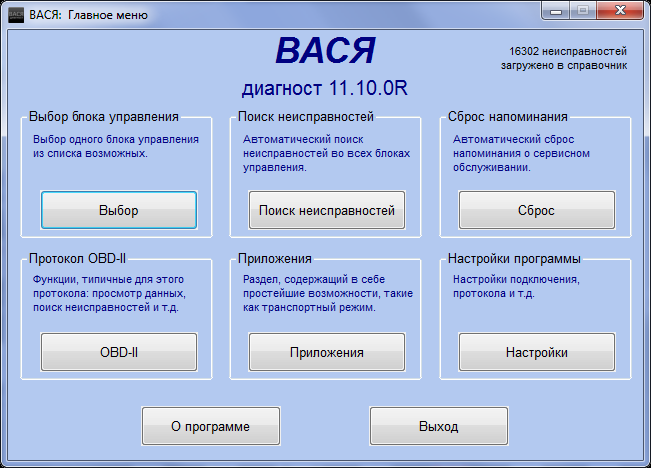 В открывшемся окне выбираем необходимый нам блок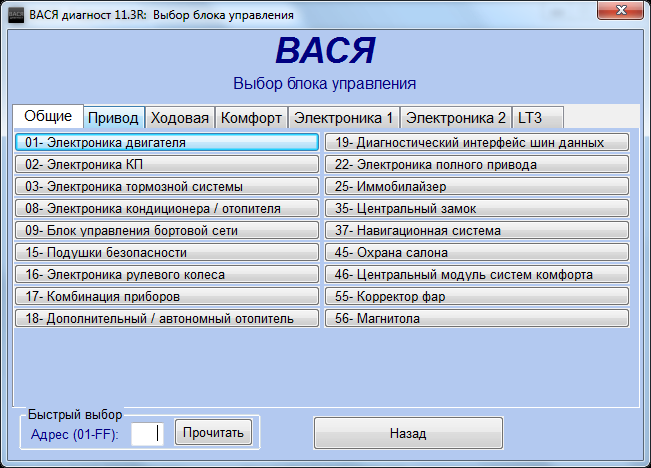 В открывшемся окне управления блоком выбираем «Кодирование – 07»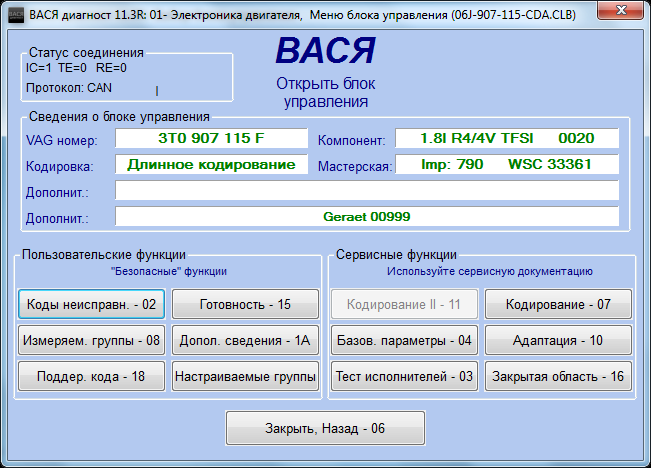 В открывшемся окне нажимаем «Длинное кодирование»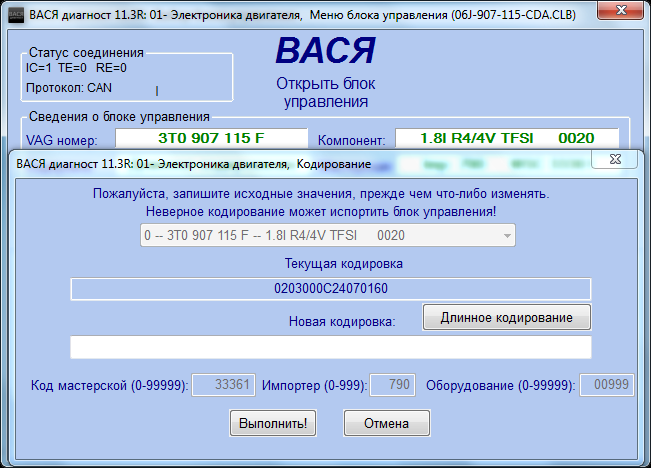 В открывшемся окне видны Байты и биты, которыми и активируются/деактивируются функции. Для активации необходимо поставить галочку (отметить) в бите, ну а для деактивации ее убрать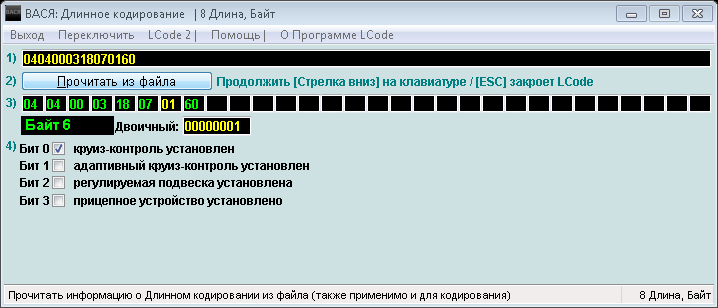 либо выбрать из списка (где это возможно)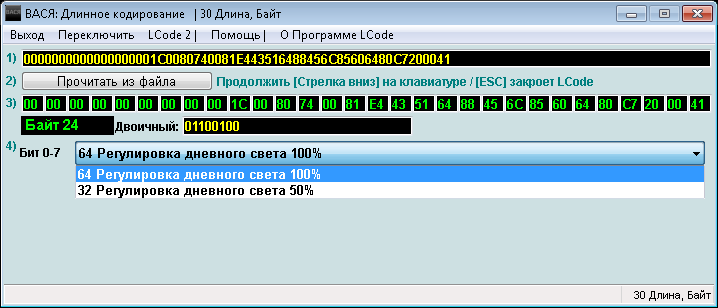 В редких случаях нужно произвести математические исхищрения и либо отнять, либо прибавить какие-либо значения из подсказок к существующим.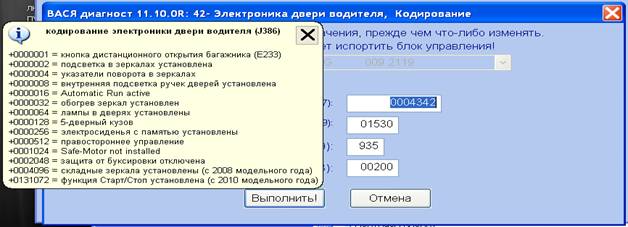 Для сохранения значения битов нужно с помощью кнопки «Tab» перейти на другой бит, а затем в верхнем левом углу нажать «Выйти» и в окне кодировки нажать «Выполнить», чтобы сохранить новую кодировку. Не забываем выходить из блока, чтобы на деле проверить функцию в работе.После активации какой-либо важной функции нужно ставить авто на охрану штатной сигнализации! После постановки на охрану, происходит перезагрузка кодировок и после снятия с охраны новый код будет считываться уже из памяти EEPROMа! Только тогда происходит полная активация функции.АдаптацияИногда кодирование производится через адаптацию какого-либо блока. По аналогии с кодированием доходим до окна управления блоком и выбираем «Адаптация – 10»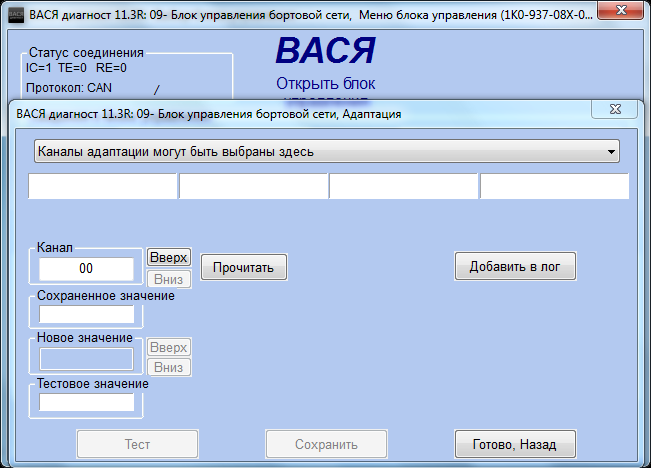 В верхнем списке выбираем нужный канал и нажимаем «Прочитать»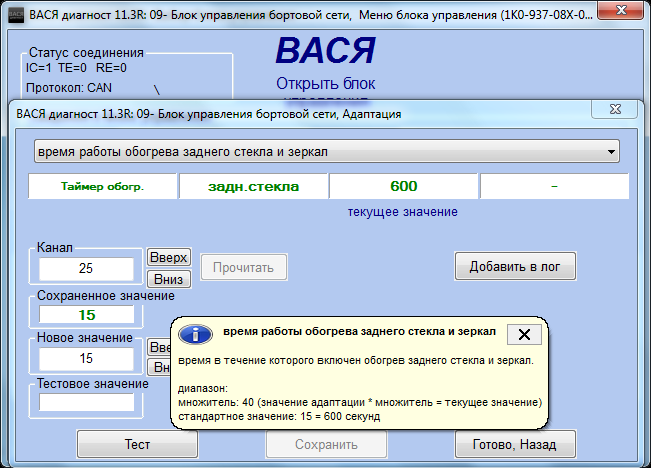 В обновившемся окне видим подсказку, вводим нужное значение, нажимаем «Сохранить» и выходим из блока.Включение скрытых битовОписаниеПочти каждый, кто самостоятельно лез в мозги автомобиля с помощью VAG-COM, сталкивался с проблемой скрытых битов, которые порой очень нужны для активаций каких-либо функций.ОсобенностиРаботает на всех версиях программ и является самым простейшим и действенным, т.к. требует лишь понимания различия «0» от «1».МетодБайт состоит из 8 битов, в нашем случае они нумеруются с 0 до 7. Если мы посмотрим в окно двоичной кодировки Байта, то увидим 8 символов каждый из которых «0» или «1». Как не трудно догадаться 0 — выключено, 1 — включено. Только нужно помнить, что значения в двоичном формате обратные десятеричному исчислению. Иными словами считаем биты в двоичной кодировке справа налево от 0 до 7. Легко читать двоичное значение, если представить его в номерах битов: 76543210. И, как все, наверное, уже догадались, чтобы активировать скрытый бит, необходимо всего лишь изменить нужный символ в двоичном коде с «0» на «1» и нажать «Tab», чтобы значение сохранилось.ПримерЕсли надо включить только 1, 3, 4 и 7 биты, то двоичное значение будет выглядеть так: 10011010.Если надо включить только 0 и 2 биты, то двоичное значение будет выглядеть так: 00000101.Номер модели блокаОписаниеИногда активация какой-то функции упирается в поддержку блоком. Чтобы узнать поддерживает Ваш блок какую-либо функцию или нет достаточно посмотреть номер модели блока.МетодНомер модели блока кроется в поле «VAG номер» окна управления блоком (на картинке это 3T0 907 115 F).Важная информацияВозврат к предыдущим установкамЕсли что-то «перекрутили», то зайдите в папку «Debug» (в директории программы), откройте файл «CodingLog.txt». Там записываются все Ваши изменения по кодированию. Вернитесь для начала к предыдущим настройкам!18 БайтДля всех тех, у кого в 18 Байте 9 блока стоят «00», это не означает, что кодировка Ваша именно такая. При изменении этого значения на другое и последующем возврате в «00», возврат к исходному состоянию не гарантирован.Кодирование электроники двигателяДля успешного кодирования блока управления двигателем, нужно чтобы сам двигатель был заглушен.Блок комфортаНа Octavia A5FL нет 46 блока комфорта, его функции выполняет 09 блок центральной электроники, который имеет особенность. Если Вы ездили на авто перед кодированием, то он не отвечает на команды. Чтобы получить ответ от 9 блока - вытащите ключ из замка зажигания и потом включите зажигание или заведите двигатель, тогда блок выйдет на связь. Так же блок может не отвечать, если автомобиль заблокирован изнутри.СветИзменяя заводские настройки внешних световых приборов (п. 3), будьте осторожны и сдержаны, иначе может получиться новогодняя елка, которую другим участникам дорожного движения будет трудно понять. Также помните, что чересчур яркие огни могут слепить других водителей, что в свою очередь может отрицательно сказаться на безопасности дорожного движения.ОтветственностьВсе что Вы делаете, Вы делаете на свой страх и риск! По имеющейся информации от ОД ужесточены правила гарантии. Всем ОД поступила официальная TPI из службы тех поддержки по установке всяких допов и активации разных функций. В которой сказано, что даже при безобидной активации «Corner» и установке диодных ламп, не говоря о более серьезных доработках, ОД имеют право отказать в гарантийном ремонте электрооборудования автомобиля. Будьте предельно осторожны!Управление и динамикаПеренастройка педали акселератораОписаниеНемного устраняет «затуп» педали акселератора, делает ее более внятной. Данная кодировка является своеобразной lite-версией кодирования педали акселератора. Для более глубокой кодировки вне зависимости от двигателя рекомендуется обратиться к PetranVAG.ОсобенностиДоступно только для 1.8 TSI и 2.0 TSI двигателей. Делается на заглушенном двигателе. Сразу после кодирования необходимо выполнить адаптацию дроссельной заслонки.Кодировка1 блок → кодирование → длинное кодирование → 0 Байт → 0-2 бит → меняем с 02 (Skoda) на 01 (Audi)ПримечаниеВместе с этой настройкой лучше сразу перенастроить XDS, BAS и TSC на максимум. Некоторые ставят настройки от Volkswagen – говорят, становится не такая дерганная по сравнению с Audi.Адаптация дроссельной заслонкиОписаниеСо временем из-за грязи диапазон положения «открыто - закрыто» немного меняется, для его восстановления и проводится адаптация, так сказать блок заново обучается, где есть реально закрытое положение заслонки, а где открытое.ОсобенностиДля машин с электронной дроссельной заслонкой (подавляющее большинство новых машин) нужно выбирать группу «060», для тех, у кого механическая дроссельная заслонка – группа «098».Кодировка1 блок → 04 – Базовые параметры → вводим в окно «Группа» нужное значение → нажимаем вверху справа переключатель «Вкл./Выкл.» → ждем статуса «Адаптация в норме»ПримечаниеЕсли ни одна из групп не отзывается, значит, Ваш двигатель не поддерживает данную адаптацию.Перенастройка АКППОписаниеКлассическую 6-ступенчатую АКПП (не DSG!) можно перенастроить на свой вкус и цвет. Соотношение динамика/расход при этом прямопропорциональны.ОсобенностиЕсть 3 адекватные настройки: «0000072» - довольно тупенькая настройка для пенсионеров, «0000020» - усредненная установка, «0008201» - резвая настройка от Audi TT.Кодировка2 блок → кодирование → 1 поле → выставляем нужное значение → выполнитьПримечаниеТак как АКПП конструктивно очень сложный механизм, то неправильная настройка может привести к самым разнообразным отклонениям в работе, в том числе к поломке. Будьте предельно осторожны! Перед перенастройкой запишите свою заводскую настройку.Перенастройка ГТЦОписаниеЭффективность торможения увеличивается за счет применения настроек давления в главном тормозном цилиндре (ГТЦ) от Audi S3, Skoda Octavia RS, VW Golf GTI, Seat Leon Cupra.Кодировка3 блок → кодирование → длинное кодирование → 0 Байт → 0 бит → выключить3 блок → кодирование → длинное кодирование → 0 Байт → 2 бит → включить3 блок → кодирование → длинное кодирование → 8 Байт → 7 бит → выключить3 блок → кодирование → длинное кодирование → 8 Байт → 5 бит → включитьПримечаниеЖелательно не только перенастроить давление в ГТЦ, но и все же поменять сами тормозные диски и суппорта. При этом стоит также произвести перенастройку. Подробней в блоге PetranVAG.Электронная блокировка дифференциала (XDS)ОписаниеXDS (Electronic Differential Lock) служит для улучшения динамики при прохождении поворотов с помощью расширенной блокировки дифференциала (также часто именуется комфортной ездой).ОсобенностиЕсть 3 уровня XDS: 0 – средний, 1 – низкий, 2 – высокий.Кодировка3 блок → кодирование → длинное кодирование → 17 Байт → 3 бит → включить3 блок → адаптация → 36 канал XDS → тест → вводим нужное значение уровня → сохранитьНастройка усилителя торможения (BAS)ОписаниеBAS (Brake Assist System) помогает водителю в критической ситуации реализовать максимальное усилие на педали тормоза в первые мгновения экстренной остановки. ОсобенностиЕсть 3 уровня BAS: 0 – средний, 1 – низкий, 2 – высокий.Кодировка3 блок → адаптация → 09 канал Brake Assist → тест → вводим нужное значение уровня → сохранитьСистема компенсации вращающего момента (TSC)ОписаниеПри резком ускорении переднеприводных авто с 1.8 TSI и 2.0 TSI немного сносит вправо. TSC (Torque Steer Compensation) убирает этот снос.Кодировка44 блок → адаптация → 05 канал TSC → тест → вводим «1» → сохранитьПримечаниеМожно также выставить значение «2», вроде бы увеличивается угол подруливания.Настройка помощи в рулевом управлении (DSR)ОписаниеDSR помогает при рулении в трудных условиях, например при сильной коллейности дороги.ОсобенностиЕсть 3 уровня DSR: 0 – высокий, 1 – средний, 2 – низкий.Кодировка3 блок → адаптация → 54 канал DSR → тест → вводим нужное значение уровня → сохранитьПримечаниеНа TSI двигателях лучше выставить значение «0».Ассистент удержания на спуске или подъеме (HHC)ОписаниеHHC (Hill Hold Control) удерживает автомобиль на спуске или подъеме и предотвращает его самопроизвольное скатывание, пока водитель не нажмет педаль газа.ОсобенностиЕсть 3 уровня HHC: 0 – стандартный, 1 – быстрый (низкие обороты), 2 – долгий (высокие обороты).Кодировка3 блок → кодирование → длинное кодирование → 16 Байт → 0 бит → включить3 блок → адаптация → 58 канал HHC → тест → вводим нужное значение уровня → сохранитьПримечаниеЕсли после активации у Вас не пропадает ошибка по ABS, значит Ваш блок не поддерживает HHC.Система очищения тормозных дисков (BDW)ОписаниеBDW (Brake Disc Wiper) позволяет оставлять тормозные диски сухими и чистыми в дождливую погоду. Срабатывает система при включении стеклоочистителей (вручную или автоматически) в течение более 5 секунд. По умолчанию должна быть включена, но проверить все же стоит.Кодировка3 блок → адаптация → 55 канал BDW → тест → вводим «1» → сохранитьПримечаниеПо умолчанию должна быть включена на всех автомобилях, но проверить все же стоит.Отключаемая ESCОписаниеНа автомобилях выпущенных после 2008 года ESC (Electronic Stability Control) невозможно отключить кнопкой (отключается только ASR). Эта же функция позволяет при удержании кнопки ASR в течение 5 секунд временно отключить ESC до последующего включения кнопкой или перезапуска двигателя.ОсобенностиПодходит для блоков, чей номер в предпоследнем символе содержит «B» (XXX XXX XXX BX) за исключением блоков с окончанием номеров на «BD», «BE». Делается на заглушенном двигателе.Кодировка3 блок → кодирование → длинное кодирование → 06 Байт → значение «00» заменить на «80»3 блок → кодирование → длинное кодирование → 14 Байт → значение «00» заменить на «01»ПримечаниеНа TDI двигателях 14 Байт изменять не нужно.Настройка оборотов холостого хода на 1.6 MPIОписаниеЕсли обороты скачут, то данная настройка поможет их выровнять.ОсобенностиНастройка выполняется на заглушенном двигателе при включенном зажигании. Допустимый диапазон: от 128 (соответствует 640 об/мин, на приборной панели ≈ 700 об/мин) до 148 (соответствует 832 об/мин, на приборной панели ≈ 850 об/мин). Проверка выполняется на запущенном двигателе.Кодировка1 блок → адаптация → 01 канал → вводим нужное значение → сохранитьПроверка1 блок → 08 - Измеряемые группы → в окно «Группа» вводим значение «050» и нажимаем «Прочитать».Значение оборотов холостого хода находится во 2-м окне.СветВключение ДХООписаниеАктивирует ДХО (дневной ходовой свет) различными способами.ОсобенностиЕсть 4 варианта: A – ДХО через дополнительную секцию в ПТФ (непосредственно сами ДХО),
B – ДХО через габаритные огни, C – ДХО через ближний свет, D – ДХО через ПТФ (есть 2 варианта значения: 64 – включить, E4 – включить, возможность отключения через MaxiDot).КодировкаA) 9 блок → кодирование → длинное кодирование → 15 Байт → 6 бит → включить → 7 бит → включитьB) 9 блок → кодирование → длинное кодирование → 24 Байт → 7 бит → включитьC) 9 блок → кодирование → длинное кодирование → 11 Байт → 2 бит → включитьD) 9 блок → кодирование → длинное кодирование → 14 Байт → 1 бит → включить → 15 Байт →
7 бит → включитьПримечаниеЕсли MaxiDot нет, то в вариантах A и D 7 бит в 15 Байте можно не включать.Работа ДХО в положении «O»ОписаниеВ положении переключателя света «Auto» происходит переключение с ДХО на ближний свет в зависимости от освещенности. При включении данной функции, ДХО работает только в положении «Auto», при выключении функции ДХО будет светить также при положении «O».Кодировка9 блок → кодирование → длинное кодирование → 26 Байт → 3 бит → выключить (или включить)Габаритные огни через ДХООписаниеДХО продолжают светить даже после перевода переключателя в режим «габаритные огни» или «ближний свет». Спасает тех, кто заклеил передние габаритные огни «ресничками».Кодировка9 блок → кодирование → длинное кодирование → 25 Байт → 1 бит → включитьОтключение ДХО при постановке на ручной тормоз ОписаниеПока автомобиль стоит на ручном тормозе ДХО выключены, как только «ручник» снят, ДХО включаются.Кодировка9 блок → кодирование → длинное кодирование → 11 Байт → 0 бит → включитьОтключение ДХО при включении аварийной сигнализации ОписаниеПока на автомобиле включена «аварийка», ДХО отключаются.Кодировка9 блок → кодирование → длинное кодирование → 15 Байт → 3 бит → включитьЭффект стробоскопа через ДХООписаниеПри включении дальнего света временно отключается ДХО. Если «мигать» дальним, то получаются неплохие стробоскопы.Кодировка9 блок → кодирование → длинное кодирование → 12 Байт → 1 бит → включитьПримечаниеЕсли в качестве ДХО подключить ближний свет, то получатся «суперстробоскопы» (не рекомендуется на ксеноне).Эффект стробоскопа через ПТФОписаниеПри включении дальнего света временно отключается ПТФ. Если «мигать» дальним, то получаются неплохие стробоскопы.Кодировка9 блок → кодирование → длинное кодирование → 14 Байт → 2 бит → включитьСалонное освещение при открытии двери багажникаОписаниеПо умолчанию, при открытии двери багажника, в салоне загорается свет (при условии установленного переключателя салонного освещения в положение «свет при открытых дверях»). Кому это не нужно, можно отключить.Кодировка9 блок → кодирование → длинное кодирование → 20 Байт → 1 бит → выключитьФункция CornerОписаниеФункция Corner осуществляет подсветку поворотов с помощью ПТФ. Работает только на скорости до  и совместно с ближним светом.ОсобенностиЕсть 2 варианта: A – включение в зависимости от положения датчика руля, B – включение в зависимости от положения датчика руля и включенных повторителей поворотов.Кодировка9 блок → кодирование → длинное кодирование → 14 Байт → 0 бит → включить → 7 бит → включитьA) 9 блок → кодирование → длинное кодирование → 17 Байт → 0 бит → выключитьB) 9 блок → кодирование → длинное кодирование → 17 Байт → 0 бит → включитьПримечаниеЕсли снять выключить 0 бит в 14 Байте, то перестанет работать не только Corner, но и ПТФ.Отключение Corner при движении задним ходомОписаниеФункция Corner по умолчанию работает и во время движения задним ходом. Если это не нужно, то можно отключить.Кодировка9 блок → кодирование → длинное кодирование → 26 Байт → 6 бит → выключитьФункция Comming HomeОписаниеФункция Coming Home оставляет включенными фары ближнего света (или ПТФ) и габаритные огни не некоторое время после закрытия машины, как бы освещая Вам дорогу до дома.ОсобенностиЕсть 2 варианта работы: A – через ближний свет, B – через ПТФ; 2 варианта срабатывания: C – после открытия водительской двери, D – после выключения зажигания и 2 варианта управления: E – автоматический (активируется по датчику света), F – ручной (необходимо после выключения зажигания «моргнуть» дальним светом) КодировкаA) 9 блок → кодирование → длинное кодирование → 17 Байт → 5 бит → включитьB) 9 блок → кодирование → длинное кодирование → 17 Байт → 3 бит → включитьC) 9 блок → кодирование → длинное кодирование → 12 Байт → 0 бит → включитьD) 9 блок → кодирование → длинное кодирование → 12 Байт → 0 бит → выключитьE) 9 блок → кодирование → длинное кодирование → 12 Байт → 2 бит → выключитьF) 9 блок → кодирование → длинное кодирование → 12 Байт → 2 бит → включить9 блок → адаптация → 23 канал «Coming Home» → тест → вводим значение времени работы
(в секундах, от 10 до 60) → сохранитьФункция Leaving HomeОписаниеФункция Leaving Home включает фары ближнего света и габаритные огни не некоторое время после открытия машины со штатного брелка, как бы освещая Вам дорогу до автомобиля. Также полезно во время поисков машины в темное время суток на забитой парковке.Кодировка9 блок → кодирование → длинное кодирование → 17 Байт → 6 бит → включить9 блок → адаптация → 24 канал «Leaving Home» → тест → вводим значение времени работы
(в секундах, от 10 до 60) → сохранитьКомфортный указатель поворотаОписаниеКомфортный указатель поворота (он же режим автобана) включает повторители поворотов на определенное количество морганий при легком прикосновении к подрулевому рычагу управления поворотниками, не фиксируя этот самый рычаг в положении «включен».ОсобенностиНа блоках 087 J и 087 Q меняется, только если сбросить MaxiDot в заводские настройки.Кодировка9 блок → адаптация → 31 канал «моргание указателями поворота (циклов)» → тест → вводим значение количества морганий (от 1 до 5) → сохранитьПримечаниеПо умолчанию стоит значение «3».Визуальное подтверждение закрытия автомобиляОписаниеМоргание поворотниками при открытии-закрытии автомобиля штатной сигнализацией.ОсобенностиЕсть 2 значения: 0 – выключено, 1 – включено.Кодировка9 блок → адаптация → 17 канал → тест → вводим нужное значение → сохранитьЭкстренная аварийная сигнализацияОписаниеСрабатывает при резком (аварийном) торможении в виде частого моргания стоп-сигналами или указателями поворотов (аварийной сигнализацией).ОсобенностиЕсть 2 варианта работы: A – через стоп-сигналы, B – через указатели поворотов.КодировкаA) 9 блок → кодирование → длинное кодирование → 16 Байт → 1 бит → включитьB) 9 блок → кодирование → длинное кодирование → 16 Байт → 2 бит → включитьПримечаниеПри активации обоих вариантов, экстренная аварийная сигнализация вообще работать не будет.Режим HighwayОписаниеДанная функция при длительном движении на скорости свыше , автоматически включает ближний свет и габаритные огни, так называемый европейский режим Highway (или Autobahn). При движении на скорости ниже  более 2 минут, режим автоматически отключается.Кодировка9 блок → кодирование → 2 блок RLS → длинное кодирование → 0 Байт → 0 бит → включитьРегулировка яркости фар и задних фонарейКодировка9 блок → кодирование → длинное кодирование → 19 Байт → 0-2 бит → выбираем из списка9 блок → кодирование → длинное кодирование → 19 Байт → 3-7 бит → выбираем из спискаПримечание0-2 бит регулирует яркость фар, 3-7 бит регулирует яркость задних фонарейРегулировка яркости ДХООписаниеЯркость регулируется одновременно у всех ДХО (если у кого что-то дополнительно настроено в роли ДХО).Кодировка9 блок → кодирование → длинное кодирование → 24 Байт → выставить значение (в процентах)ПримечаниеПо умолчанию стоит 92%.Яркость LED в режиме габаритных огнейОписаниеНа Octavia A5FL RS делает LED огни более яркими в режиме габаритного свечения. На Octavia A5FL при этом совместно с габаритными огнями будут гореть ДХО.ОсобенностиЕсли активирован эффект стробоскопа через ДХО, то получается как бы еще один вид «стробоскопов».Кодировка9 блок → кодирование → длинное кодирование → 25 Байт → 1 бит → включитьОтключение опроса ламп подсветки номерного знакаОписаниеЕсли в плафоны подсветки заднего номерного знака установлены LED огни, то будет выходить ошибка. Для ликвидации вывода ошибки опрос ламп и отключается.Кодировка9 блок → кодирование → длинное кодирование → 23 Байт → 6 бит → выключитьОтключение опроса ламп подсветки пространства для ногОписаниеЕсли в плафоны освещения пространства для ног установлены LED огни, то будет выходить ошибка. Для ликвидации вывода ошибки опрос ламп и отключается.Кодировка9 блок → кодирование → длинное кодирование → 25 Байт → 3 бит → включитьКомфортКосвенный контроль давления в шинах II поколенияОписаниеКосвенный контроль давления в шинах II поколения показывает изменение давления в конкретном колесе на MaxiDot. Определение происходит на основании частоты вращения каждого колеса при условии изменения не менее 0,5 атм.ОсобенностиНе требует установки дополнительного оборудования. Активация возможна только на автомобилях с MaxiDot, приборной панелью моделью не ниже 843 Q, ESC и наличием 18 Байта в 3 блоке.Кодировка3 блок → кодирование → длинное кодирование → 17 Байт → 2 бит → включить3 блок → кодирование → длинное кодирование → 16 Байт → 1 бит → включить3 блок → кодирование → длинное кодирование → 16 Байт → 2 бит → включить19 блок → список оборудования → пункт «4C – Контроль давления в шинах II» → включить → сохранить17 блок → кодирование → длинное кодирование → 2 Байт → 0 бит → включитьПримечаниеПосле активации нужно зайти в 3 блок и очистить список ошибок.Круиз-контроль на MaxiDotОписаниеДанная функция позволяет выводить установленное значение круиз-контроля (только когда он активен) на MaxiDot вместо значения общего пробега.ОсобенностиАктуально только для Skoda Octavia A5FL 1.4 TSI.Кодировка17 блок → адаптация → канал «Cruise control display» → выставить значение «active» → выполнитьАвтоматический задний стеклоочиститель на MaxiDotОписаниеВ меню MaxiDot «Комфорт и освещение» появляется возможность включать-выключать автоматический режим заднего стеклоочистителя, который заключается в срабатывании заднего стеклоочистителя 1 раз в минуту при условии, что передние работают в непрерывном режиме более 1 минуты.Кодировка9 блок → кодирование → длинное кодирование → 25 Байт → 0 бит → включитьДополнительный взмах передних стеклоочистителейОписаниеИногда после подачи воды на лобовое стекло стандартных взмахов стеклоочистителей не хватает и, буквально через 10 секунд, капельки предательски скатываются на сухое стекло. Данная функция позволяет автоматически дотирать капельки через несколько секунд после использования стеклоомывателя.Кодировка9 блок → кодирование → 1 блок Wischer → длинное кодирование → 1 Байт → 3 бит → включитьДополнительный взмах заднего стеклоочистителяОписаниеЧасто после подачи воды на заднее стекло стандартного взмаха стеклоочистителя не хватает и, буквально через 10 секунд, капельки предательски скатываются на сухое стекло. Данная функция позволяет автоматически дотирать капельки через несколько секунд после использования стеклоомывателя.Кодировка9 блок → кодирование → длинное кодирование → 21 Байт → 4 бит → включитьРабота заднего стеклоочистителя при включении задней передачиОписаниеПо умолчанию, при активной работе стеклоочистителей под управлением датчика дождя, при включении задней передачи, задний стеклоочиститель срабатывает. Если это не нужно (например, когда он зимой примерз), эту функцию можно отключить.Кодировка9 блок → кодирование → длинное кодирование → 21 Байт → 6 бит → выключитьОтключение заднего стеклоочистителяОписаниеЕсли кому задний стеклоочиститель мешает, то его можно совсем отключить.Кодировка9 блок → кодирование → длинное кодирование → 21 Байт → 0 бит → выключитьИзменение частоты срабатывания фароомывателейОписаниеСтандартная частота (каждый 5-й раз) кому-то может показаться очень частой и расточительной, поэтому можно изменить количество промежуточных включений стеклоомывателя. Если выставлено значение «3», то срабатывать фароомыватель будет каждый 4-й раз, если значение «7» - то фароомыватель будет срабатывать каждый 8-й раз.Кодировка9 блок → адаптация → 26 канал → тест → вводим нужное значение → сохранитьОтключение фароомывателейОписаниеЕсли кто считает фароомыватели бесполезными расточителям «жижки», то их можно отключить.Кодировка9 блок → кодирование → длинное кодирование → 20 Байт → 5 бит → выключитьНастройка датчика светаОписаниеМетодом «тыка» можно оптимально настроить чувствительность датчика света.Кодировка9 блок → кодирование → 2 блок RLS → длинное кодирование → 1 Байт → 0-7 бит → выбираем нужное значениеНастройка датчика дождяОписаниеМногие жалуются на нелогичную работу датчика дождя. Так вот, методом «тыка» можно настроить его чувствительность.Кодировка9 блок → кодирование → 2 блок RLS → длинное кодирование → 2 Байт → 0-7 бит → выбираем нужное значениеОтключение датчика светаОписаниеЕсли качество работы датчика света совсем не устраивает, и подстроить его не получается, то его можно просто отключить. Отключится датчик света в таком варианте без отключения датчика дождя, но кодировать 2 блок RLS станет невозможно.Кодировка9 блок → кодирование → длинное кодирование → 21 Байт → 5 бит → выключитьОтключение датчика дождяОписаниеЕсли качество работы датчика дождя совсем не устраивает, и подстроить его не получается, то его можно просто отключить.Кодировка9 блок → кодирование → 2 блок RLS → длинное кодирование → 0 Байт → 5 бит → включитьПримечаниеДля полноценного отключения необходимо перезагрузить кодировки, т.е. заглушить авто, вынуть ключ и заново завести.Показания остатка места в баке на дисплееОписаниеОстаток места в баке – приблизительное значение литров, которые можно залить в бак. Шаг шкалы – . При полностью заправленном баке отображается «---». Показания очень приблизительные и могут варьироваться +/-  от реального состояния. Погрешность можно исправить с помощью корректировки показаний уровня топлива.ОсобенностиАктуально только для автомобилей 2012 модельного года.Кодировка17 блок → адаптация → канал «Volume to be replenished» → выставить значение «display» → выполнитьСинхронная регулировка зеркалОписаниеЕсли нет MaxiDot, то синхронная или раздельная регулировка зеркал настраивается только так. Если нужная раздельная регулировка зеркал, то эту функцию можно отключить.Кодировка9 блок → кодирование → длинное кодирование → 8 Байт → 6 бит → выключитьЭлектроскладывание зеркалОписаниеЕсли вдруг кому-то нужно отключить функцию электроскладывания зеркал, то значение «4096» нужно отнимать от текущего значения, соответственно, если нужно функцию включить, то значение «4096» прибавляется к текущему.ОсобенностиЭлектроскладывание зеркал таким методом отключается в принципе, т.е. не работает ни с сигнализации, ни с брелка, ни с джойстика управления зеркалами.Кодировка42 блок → кодирование → 1 поле → выставляем нужное значение → выполнить52 блок → кодирование → 1 поле → выставляем нужное значение → выполнитьНастройка времени обогрева зеркал и заднего стеклаОписаниеВ северных регионах стандартных 10 минут обогрева может не хватить, тогда время обогрева можно увеличить (ну или уменьшить, если кому надо).ОсобенностиНужное значение рассчитывается по формуле: значение = время (в секундах) / 40. То есть, если нужно выставить время обогрева равное 20 минутам, то 1200 / 40 = 30, вводим значение «30». Вводить нужно только целые значения!Кодировка9 блок → адаптация → 25 канал → тест → вводим нужное значение → сохранитьПримечаниеПо умолчанию стоит значение «15». Если нет необходимости, то не стоит злоупотреблять временем обогрева, т.к. стекла и предохранители могут не осилить долгого времени работы обогрева.Деактивация отключения обогрева зеркал и заднего стеклаОписаниеВозможно, кому-то автоматическое отключение обогрева зеркал и заднего стекла не нужно.Кодировка9 блок → адаптация → 25 канал → тест → вводим «254» → сохранитьПамять подогрева передних сиденийОписаниеФункция позволяет зафиксировать состояние подогрева передних сидений. Очень полезно зимой на автомобилях с автозапуском.ОсобенностиПамять подогрева пассажирского сидения включается только на автомобилях 2013 модельного года (точно работает на блоках 3T0 907 044 BS), гарантировано на версиях программы не ниже 12.12. Есть три варианта: «not active» — не активно, «active» — активно, «active for 10 minutes» — подогрев работает только в течение 10 минут.Кодировка8 блок → адаптация → канал «Retention of driver’s seat heater level» → выбираем нужное значение → выполнить8 блок → адаптация → канал «Retention of passenger’s seat heater level» → выбираем нужное значение → выполнитьПримечаниеПервая кодировка с «…driver’s …» активирует память водительского сидения, вторая кодировка с «… passenger’s …» - память пассажирского.Адаптивный подогрев передних сиденийОписаниеФункция автоматически снижает уровень обогрева передних сидений по достижении определенного уровня прогрева, т.е. при выставленном максимуме, через какое-то время автоматически уменьшается интенсивность обогрева, дабы не «поджарить булочки».Кодировка8 блок → адаптация → канал «Seat heater performance reduction» → выбираем «active» → выполнитьАвтоматическая блокировка дверейОписаниеПри достижении скорости , с помощью данной функции двери будут автоматически заблокированы.Кодировка9 блок → кодирование → длинное кодирование → 0 Байт → 2 бит → включитьАвтоматическая разблокировка дверейОписаниеДанная функция автоматически разблокирует двери, если вынуть ключ из замка зажигания.Кодировка9 блок → кодирование → длинное кодирование → 0 Байт → 1 бит → включитьСелективное открытие дверейОписаниеСелективное открытие дверей позволяет одним нажатием на кнопку разблокировки дверей открыть только водительскую дверь, вторым нажатием – все остальные.Кодировка9 блок → кодирование → длинное кодирование → 0 Байт → 3 бит → включитьУправление брелком ключа при включенном зажиганииОписаниеПо умолчанию управление блокировкой дверей и стеклоподъемниками при включенном зажигании с брелка ключа не возможно. Данная функция позволяет управлять функциями комфорта с брелка ключа даже когда двигатель запущен.Кодировка9 блок → кодирование → длинное кодирование → 4 Байт → 2 бит → включитьУправление электростеклоподъемниками через кнопку на центральной консолиОписаниеПо умолчанию при удержании кнопки открытия / закрытия дверей на центральной консоли происходит опускание / подъем боковых стекол. Для каких-либо целей эту функцию можно отключить.Кодировка9 блок → кодирование → длинное кодирование → 3 Байт → 7 бит → выключитьРабота электростеклоподъемников после открытия дверейОписаниеПо умолчанию при вынутом ключе из замка зажигания и при первом открытии дверей из салона можно управлять электростеклоподъемниками (и люком), как только двери закрыть, то управление отключается. Отключение данной функции позволяет заблокировать работу электростеклоподъемников при открытии дверей.Кодировка9 блок → кодирование → длинное кодирование → 4 Байт → 4 бит → включитьРабота электростеклоподъемников после выключения зажиганияОписаниеПо умолчанию при выключении зажигания из салона можно управлять электростеклоподъемниками (и люком). Отключение данной функции позволяет заблокировать работу электростеклоподъемников при выключении зажигания.Кодировка9 блок → кодирование → длинное кодирование → 4 Байт → 7 бит → выключитьАвтоматическое закрытие стекол во время дождяОписаниеЕсли автомобиль остался стоять с опущенными стеклами и пошел дождь, то данная функция при помощи датчика дождя автоматически закроет стекла, чтобы дождь не намочил салон.Кодировка9 блок → кодирование → длинное кодирование → 4 Байт → 6 бит → включитьОповещение о непристегнутом ремне водителяОписаниеПо умолчанию на некоторых автомобилях (в зависимости от комплектации) включен контроль ремня водителя. Если кто любит кататься без ремня безопасности, эту функцию можно отключить.Кодировка17 блок → кодирование → длинное кодирование → 1 Байт → 1 бит → выключитьРабота клаксона на заглушенном автомобилеОписаниеПо умолчанию клаксон работает только при включенном зажигании или запущенном двигателе. Этой кодировкой можно включить работу клаксона даже на заглушенном автомобиле при вынутом ключе.Кодировка16 блок → кодирование → длинное кодирование → 2 Байт → 2 бит → выключитьПримечаниеДаже если кодировка удачно запишется, еще не факт, что функция будет работать, т.к. подходит только для единичных экземпляров авто. Корректировка показаний спидометраОписаниеВ соответствии с нормами безопасности показания спидометра слегка завышены относительно реальной скорости. Для разных автомобилей предусмотрены различные уровни завышения показаний.ОсобенностиЧисло импульсов от Skoda Octavia (01) завышает показание при  ≈ на , от Skoda Fabia (02) - ≈ на . Самое точное показание достигается при установке числа импульсов от VW Golf (07), но это значение может прописаться не на всех блоках.Кодировка17 блок → кодирование → длинное кодирование → 0 Байт → 0-3 бит → меняем нужное значениеКорректировка показаний уровня топливаОписаниеДатчик уровня топлива в баке имеет некую погрешность, из-за чего неточность в показаниях может достигать +/- . Методом «тыка» можно подобрать значение, при котором погрешность будет минимальной.Кодировка17 блок → адаптация → 30 канал → подбираем нужное значение → выполнитьАдаптация климат-контроляОписаниеИногда на приводах заслонок климат-контроля замерзает конденсат и, как следствие, заслонки плохо открываются, салон хуже отапливается и ошибки могут выскакивать. Данная адаптация по очереди открывает-закрывает все заслонки и шевелит всеми внутренностями климат-контроля, проверяет состояние всех кнопок и контрольных ламп и совершает прочие манипуляция, позволяющие расшевелить замерзший или застоявшийся климат-контроль. Вся процедура занимает около 1 минуты.Кодировка8 блок → 04 – Базовые параметры → канал «Adapt flap end stop» → прочитать → ждем статуса «Успешно завершено»МультимедиаУлучшение звучания штатной магнитолыОписаниеБолее качественная настройка предустановленного эквалайзера. По качеству близко к звучанию Superb с 12 динамиками.Кодировка56 блок → кодирование → длинное кодирование → 5 Байт → 0-7 бит → выбираем 04: Seat Altea XL (5P), Skoda Superb (3Т)Изменение времени автономной работы штатной магнитолыОписаниеПри вынутом ключе из замка зажигания, магнитола работает по умолчанию 30 минут. Это время можно увеличить. За состояние аккумулятора можно не беспокоиться – контроль нагрузки на аккумулятор отключит потребителей (в том числе и магнитолу) при критическом заряде. Значение автоматического отключения вводится в минутах. Для деактивации данной функции нужно ввести значение «255».Кодировка56 блок → адаптация → 3 канал → вводим нужное значение → выполнитьРусификация панели приборов и штатной магнитолы SwingОписаниеИзменение языка панели приборов, в том числе изменяет язык штатной магнитолы Swing (RCD-310), только если магнитола выпущена не ранее второй половины 2011 года.Кодировка17 блок → адаптация → канал «Language Version» → выбираем нужный язык → сохранитьПоказания скорости на SwingОписаниеТак называемая «функция автошколы» позволяет выводить на дисплей магнитолы показание текущей скорости. Показания выводятся только при включении на самой магнитоле.Кодировка56 блок → адаптация → 2 канал → тест → вводим значение «1» → сохранитьСервисное меню Swing / Bolero / ColumbusОписаниеИз сервисного меню магнитолы можно почерпнуть множество информации и совершить некоторые настройки.Кодировка56 блок → адаптация → 50 канал → тест → вводим значение «1» → сохранитьИзменение региона DVD ColumbusОписаниеНе совсем понятно зачем, но у штатной магнитолы Columbus можно поменять DVD регион.Кодировка56 блок → адаптация → 130 канал → выбираем нужный регион → сохранитьПримечаниеЗначение «0» открывает все регионы.Изменение цветовой схемы ColumbusОписаниеСтандартная цветовая схема шкодовской RNS-510 Columbus зеленая. Но ее можно изменить на серо-красную от VW.ОсобенностиВ выпадающем списке такого значения нет и поэтому биты, нужно включать через окно двоичного кода. После сохранения кодировки необходимо перезагрузить магнитолу с помощью одновременного удержания (около 10 секунд) кнопок «Eject», «микрофон» и «Setup».Кодировка56 блок → кодирование → длинное кодирование → 7 Байт → 4 бит → включить56 блок → кодирование → длинное кодирование → 7 Байт → 5 бит → включитьBluetooth-AudioОписаниеПри наличии Bluetooth модуля штатные магнитолы по умолчанию позволяют проигрывать музыку через Bluetooth-Audio, т.е. с телефона. Если эта функция раздражает своей навязчивостью, тогда ее можно отключить.Кодировка77 блок → кодирование → длинное кодирование → 4 Байт → 0 бит → включитьЗвук оповещения о подключении телефона к модулю BluetoothОписаниеПо умолчанию, при подключении / отключении телефона к Bluetooth модулю, звук на магнитоле временно отключается и раздается «тыдын». Отключение этой функции позволяет убрать звук подключения и не отключать звук магнитолы при подключении телефона. Автоматическое выключение звука магнитолы при поступлении звонка и разговоре при этом остается.Кодировка77 блок → адаптация → канал «Bluetooth acknowledgement signal» → выставить значение «OFF» → выполнитьПереключение клавиши PTT в режим «Mute»ОписаниеПри установленном модуле Bluetooth, клавиша PTT (нажатие на регулятор громкости) активирует голосовое управление телефоном. Если голосовое управление телефоном не нужно, то с легкостью эту клавишу PTT можно перевести в режим работы «Mute».ОсобенностиПригодится только владельцам автомобилей с Bluetooth модулем.Кодировка16 блок → кодирование → длинное кодирование → 1 Байт → 3 бит → выключитьПрочие функцииТест стрелок тахометра и спидометраОписаниеПри включении зажигания стрелки тахометра и спидометра совершают ход от минимального до максимального положения. Функционал никакой, зато смотрится эффектно!Кодировка17 блок → адаптация → канал «Staging» → тест → выбираем «active» → выполнитьИзменение звука сирены сигнализацииОписаниеМожно придать индивидуальность звучанию сирены штатной сигнализации.ОсобенностиЕсть 4 варианта звучания: 0 – модулированное десятикратное, 1 – прерывистое десятикратное,
2 – модулированное однократное, 3 – прерывистое однократное.Кодировка9 блок → адаптация → 13 канал → тест → вводим нужное значение → сохранитьПримечаниеМодулированное звучание - на слух как «виу - виу - виу», прерывистое - как «пик - пик – пик».Снятие с охраны штатной сигнализации через дверной замокОписаниеЕсли эта функция активна, то снять автомобиль со штатной сигнализации можно с помощью дверного замка, т.е. радиоэлектроника в этом процессе не участвует и достаточно всего лишь полотна ключа. Быть может кому-то это и нужно, но функцию все же лучше отключить, иначе злоумышленник сможет открыть авто обычным механическим взломом.Кодировка9 блок → кодирование → длинное кодирование → 6 Байт → 2 бит → выключитьИзменение межсервисного интервалаОписаниеПо разного рода причинам может понадобиться изменить дистанцию и время межсервисного интервала.Кодировка17 блок → адаптация → канал «SIA: maximum value of distance to service» → вводим нужное значение в километрах → сохранить17 блок → адаптация → канал «SIA: maximum value of time to service» → вводим нужное значение в днях → сохранитьСброс межсервисного интервалаОписаниеТе, у кого нет MaxiDot, сброс межсервисного интервала могут сделать через VAG-COM – соответственно обнуляем километры и дни до очередного ТО.Кодировка17 блок → адаптация → канал «SIE: Distance driven from inspection» → вводим «0» → сохранить17 блок → адаптация → канал «SIE: Time from inspection» → вводим «0» → сохранитьПримечаниеА также можно сбросить кнопкой «Сброс» в главном меню программы, но это уже не так романтично!ТестированиеКосвенная диагностика состояния цепи на TSI двигателях VAGОписаниеНа автомобилях, выпущенных до начала . стояли цепи с производственными дефектами и гидравлическим автонатяжителем. Дефекты цепей приводили к износу роликов, а гидравлический натяжитель периодически тупил из-за загустения жидкости, как следствие растяжение цепи, перескок на звено и встреча клапанов с поршнями. И если автонатяжитель на авто с определенного момента еще стали ставить механический, то риск установки на авто «дефектной» цепи со склада может быть теоретически на любом авто (особенно отечественного производства). А посему лучше проверить возможность возникновения проблемы заранее, ведь стоимость замены цепи ничтожно мала по сравнению с капитальным ремонтом движка. Косвенная (не заглядывая под капот) проверка состояние цепи привода механизма газораспределения производится с помощью определения угла положения фаз.ОсобенностиГарантировано работает на 1.8 TSI и 2.0 TSI двигателях. Проверка выполняется на холостых оборотах на прогретом двигателе, газовать перед проверкой или во время проверки нельзя, иначе показания будут неточными.Метод1 блок → 08 - Измеряемые группы → в окно «Группа» вводим значение «093» и нажимаем «Прочитать».Значение угла положения фаз находится в 3-м окне «Phase Position Bank 1 Intake».ВыводИдеально значение «0.00°». На новых цепях значение может варьироваться до «-0.10°». На автомобилях с гидравлическим натяжителем показание со временем уходит в отрицательный диапазон, т.е. чем больше растянута цепь, тем больше уход в «минус». При значении меньше
«-3.00°», уже пора заглянуть в сервис и проверить состояние визаульно. На автомобилях с механическим натяжителем угол приобретает положительный угол, т.е. на новых цепях значение может варьироваться до «+0.10°», но и уход в больший положительный угол тоже не критичен.Косвенная диагностика состояния турбины на TSI двигателях VAGОписаниеНа подавляющем большинстве турбодвигателей VAG можно проверить состояние турбины по показаниям датчиков давления наддува и степени открытия клапана N75.ОсобенностиПроверка выполняется на прогретом двигателе, в движении, на оборотах не ниже 2000. Желательно в момент проверки разогнать двигатель до 4500 об/мин.Метод1 блок → 08 - Измеряемые группы → в окно «Группа» вводим значение «115» и нажимаем «Прочитать».Значение запрашиваемого давления находится в 3-м окне «Boost Pressure (specified)».Значение реального давления находится в 4-м окне «Boost Pressure (actual)».1 блок → 08 - Измеряемые группы → в окно «Группа» вводим значение «114» и нажимаем «Прочитать».Значение степени открытия клапана N75 находится в 4-м окне «Boost Pressure Control (N75)».ВыводПервый показатель работоспособности турбины это выход турбины на запрашиваемое давление, т.е. значение реального давления должно быть около запрашиваемого давления.Второй показатель качества работы турбины это % открытия клапана N75, который должен быть не более 80%.Если реальное давление сильно отличается от запрашиваемого и/или % открытия клапана N75 превышает 80%, значит, турбина работает на пределе и стоит проверить ее уже реальным осмотром и диагностикой.Косвенная диагностика КПП DSG-7ОписаниеКПП DSG-7 является довольной молодой разработкой и, как следствие, не лишена «детских болезней». В DSG-7 мехатроник зажимает сцепление пропорционально моменту, который необходимо передать, т.е. как бы играет выжимными штоками. Чем больше мы нажимаем на газ, тем сильнее выходит соответствующий шток мехатроника и зажимает фрикцион. Соответственно есть рабочий диапазон хода штоков, и есть предельные значения. Когда толщина фрикциона изношена предельно, то хода штоков уже не хватает, и диск начинает буксовать. Так же диск может начать буксовать и раньше вследствие потери его свойств от перегревов или деформации материала фрикционов. Естественным следствием этого будет являться перегрев дисков.Во избежание «сюрпризов» и ремонта постгарантийной коробки за свой счет, рекомендуется периодически выполнять проверку состояния по показателям остатков хода штока мехатроника, температурных режимов и адаптации еще в гарантийный период.ОсобенностиДанная диагностика актуальна только для DSG-7 0AM DQ-200 с сухими сцеплениями, и не применима к DSG-6 02E DQ-250. Для более точной диагностики остатка хода штока желательно выполнять ее на автомобиле в движении с построением графика.Метод проверки остатка хода штокаОстаток хода штока сцепления № 12 блок → 08 - Измеряемые группы → в окно «Группа» вводим значение «096» и нажимаем «Прочитать».2 блок → 08 - Измеряемые группы → в окно «Группа» вводим значение «097» и нажимаем «Прочитать».Фактическое значение хода штока находится в 3-м окне группы «096».Максимальное значение хода штока находится в 4-м окне группы «097».Остаток хода штока сцепления № 22 блок → 08 - Измеряемые группы → в окно «Группа» вводим значение «116» и нажимаем «Прочитать».2 блок → 08 - Измеряемые группы → в окно «Группа» вводим значение «117» и нажимаем «Прочитать».Фактическое значение хода штока находится в 3-м окне группы «116».Максимальное значение хода штока находится в 4-м окне группы «117».Метод проверки коэффициента сцепления и деформации2 блок → 08 - Измеряемые группы → в окно «Группа» вводим значение «098» и нажимаем «Прочитать».2 блок → 08 - Измеряемые группы → в окно «Группа» вводим значение «118» и нажимаем «Прочитать».Коэффициент сцепления № 1 находится в 1-м окне группы «098».Коэффициент сцепления № 2 находится в 1-м окне группы «118».Значение деформации сцепления № 1 находится во 2-м окне группы «098».Значение деформации сцепления № 2 находится во 2-м окне группы «118».Метод проверки температурных режимовТемпературные режимы сцепления № 12 блок → 08 - Измеряемые группы → в окно «Группа» вводим значение «099» и нажимаем «Прочитать».2 блок → 08 - Измеряемые группы → в окно «Группа» вводим значение «102» и нажимаем «Прочитать».2 блок → 08 - Измеряемые группы → в окно «Группа» вводим значение «098» и нажимаем «Прочитать».Количество часов работы КПП при температуре ниже  находится в 1-м окне группы «099».Количество часов работы КПП при температуре от  до  находится во 2-м окне группы «099».Количество минут работы КПП при температуре от  до  находится в 3-м окне группы «099».Количество минут работы КПП при температуре от  до  находится в 4-м окне группы «099».Количество секунд работы КПП при температуре от  до  находится в 1-м окне группы «102».Количество секунд работы КПП при температуре от  до  находится во 2-м окне группы «102».Количество секунд работы КПП при температуре свыше  находится в 3-м окне группы «102».Значение максимальной температуры работы сцепления № 1 находится в 4-м окне группы «098».Температурные режимы сцепления № 22 блок → 08 - Измеряемые группы → в окно «Группа» вводим значение «119» и нажимаем «Прочитать».2 блок → 08 - Измеряемые группы → в окно «Группа» вводим значение «122» и нажимаем «Прочитать».2 блок → 08 - Измеряемые группы → в окно «Группа» вводим значение «118» и нажимаем «Прочитать».Количество часов работы КПП при температуре ниже  находится в 1-м окне группы «119».Количество часов работы КПП при температуре от  до  находится во 2-м окне группы «119».Количество минут работы КПП при температуре от  до  находится в 3-м окне группы «119».Количество минут работы КПП при температуре от  до  находится в 4-м окне группы «119».Количество секунд работы КПП при температуре от  до  находится в 1-м окне группы «122».Количество секунд работы КПП при температуре от  до  находится во 2-м окне группы «122».Количество секунд работы КПП при температуре свыше  находится в 3-м окне группы «122».Значение максимальной температуры работы сцепления № 2 находится в 4-м окне группы «118».Метод проверки количества адаптаций2 блок → 08 - Измеряемые группы → в окно «Группа» вводим значение «180» и нажимаем «Прочитать».2 блок → 08 - Измеряемые группы → в окно «Группа» вводим значение «200» и нажимаем «Прочитать».Количество адаптаций сцепления № 1 находится в 1-м окне группы «180».Количество адаптаций сцепления № 2 находится в 1-м окне группы «200».Метод проверки ошибок мехатроника2 блок → 08 - Измеряемые группы → в окно «Группа» вводим значение «56» и нажимаем «Прочитать».2 блок → 08 - Измеряемые группы → в окно «Группа» вводим значение «57» и нажимаем «Прочитать».2 блок → 08 - Измеряемые группы → в окно «Группа» вводим значение «58» и нажимаем «Прочитать».ВыводыПо остатку хода штока: для каждого сцепления вычитаем из максимального значения фактическое – разница и есть остаток хода штока. У новых КПП этот параметр колеблется в пределах 7,5  - . При выработке остатка хода мехатроник больше не сможет «зажимать» сцепление, и оно начнет буксовать.По коэффициенту сцепления: коэффициент колеблется в пределах от «0,95» до «1,00» (хотя иногда датчик показывает больше единицы, это особенность косвенного измерения) и зависит от текущей температуры. Если коэффициент сцепления сильно ниже «1» – тревожный симптом.По деформации дисков сцепления:  – это норма, любое другое значение означает наличие деформации диска сцепления, что не есть хорошо.По температурным режимам: нормальная температура работы сцепления до , иногда до . До  КПП разогревается, если «пожарить» сверх нормы, ну а свыше  это уже откровенный перегрев со всеми вытекающими. Если значения свыше  достаточно большие, а на машине особо не гоняли, значит, происходит недостаточное охлаждение КПП (например, из-за нештатной защиты картера).По количеству адаптаций: обычно число адаптаций второго сцепления втрое больше первого. Если количество адаптаций первого сцепления больше чем 1/3 адаптаций второго, это тревожный симптом, который говорит о нарушении параметров диска, т.е. мехатроник не находит себе места для корректной работы и постоянно его ищет выполняя адаптации.По ошибкам мехатроника: если все поля равны «65535», то ошибок мехатроника не было.РеспектыБезмерное спасибо и пожелания безграничного здоровья авторам данных находок: Geetler, N_A, PetranVAG, MaoSan, SanchoPanso998, PasserSPB, ZZZhuk, Drakon, remove, SMSerega, KazanS, Grigorenko, vladoss27, AndyAstra, Diemonn, Josi
и другим, пока неизвестным первопроходцам!Ники указаны с тех ресурсов, на которых выкладывалась информация.Если кого забыл, не серчайте, а просто дайте о себе знать и Родина Вас не забудет!Использовались материалы со следующих ресурсов:Клуб Любителей Автомобилей ШкодаDRIVE2.RUSkoda Club BelarusOctavia ClubБиблиотека знаний SanchoPanso998VAG БлогMobilisРекомендуется к использованию оригинальный шнур ВАСЯ диагност:Интернет-магазин car2diag.ruПрофессиональное кодирование VAG-COM и VAS PC авторами:Андрей aka N_AПетр aka PetranVAGВопросы и дополнения можете направлять RiHard71